BIOGRAPHIES.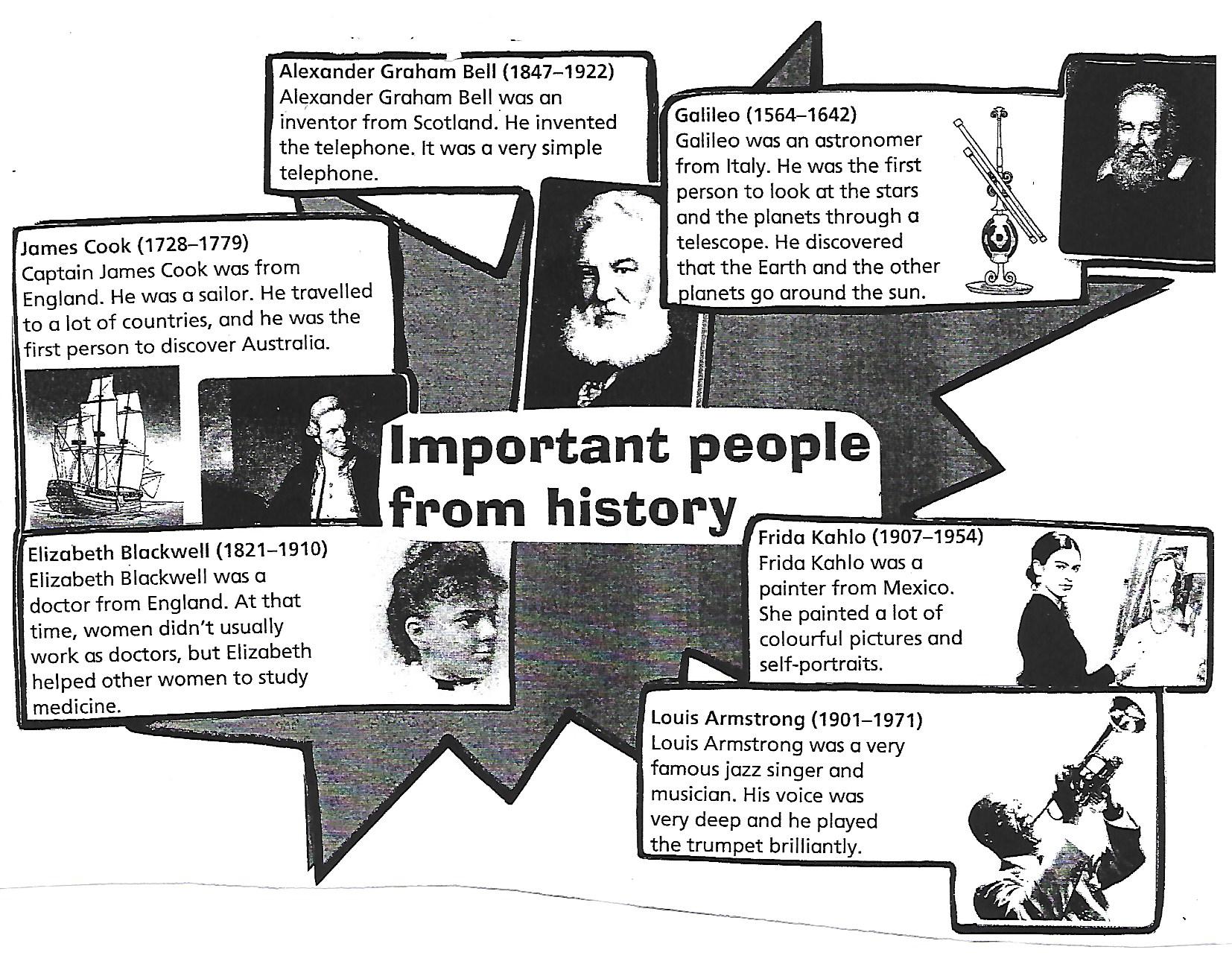 Read and answer the  questions.Who was Frida Kahlo?Was Louis Amstrong a very famous pop singer and musician?What did Alexander Graham Bell invent?Where was Alexander Graham Bell from?Who discovered Australia?Who was Galileo?  What did he discover?What was Elizabeth Blackwell’s job?